Tests réalisés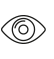 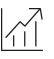 GarantieSerrures et ferrures de bâtiment – Ferrures pour portes coulissantes et pliantes selon EN 1527 / 2013– Durée de la fonctionnalité : catégorie 6 (catégorie la plus élevée = 100’000 cycles)Ferrures de meuble – Résistance et solidité des ferrures pour portes coulissantes et volets roulants selon EN 15706 / 2009Hawa garantit le bon fonctionnement des produits livrés par ses soins et la durabilité de tous les composants, à l’exception des pièces d’usure, pour une période de 2 ans à compter du transfert du risque.Version du produit	Hawa Junior 120 B composé d'un rail de roulement (épaisseur de la paroi en aluminium 3,8 mm), chariots à palier, butée ou amortisseur SoftMove 120, profil porteur avec sabot de suspension, guidage au sol sans jeu.En option:(	) Rail de guidage, à encastrer dans la rainure, plastique(....) Cornière pour montage mural(	) Cache pour profils équerre(	) Système à encastrer dans le béton Hawa Adapto 100(	) Butée au sol, avec pièce de centrageInterfaces	Panneau de porteEncoche pour profil porteur (H × P) 34 × 26 mmFixation visée des profils porteursRainure de guidage (H × P) 20 × 10 mm (20 × 12 mm pour le rail de guidage plastique)Système à bétonner Hawa AdaptoLe système à bétonner Hawa Adapto 120 est intégré dans le plafond en béton dè la réalisation du gros oeuvre